NOTIFICATON OF CHANGE OF NAME AND/OR ADDRESSFULL NAME:  ....................................................................................................................................TITLE:      MR   .............           MRS  ...................   MS  ................   OTHER ..........................PREVIOUS NAME/S: .....................................................................................................................DATE OF BIRTH: ...........................................................................................................................PREVIOUS ADDRESS:  ................................................................................................................................................................................................................................................................................NEW ADDRESS: ............................................................................................................................................................................................................................................................................................TELEPHONE NUMBER: .............................................................................................................I understand that this notification of change of name/address complies with the recommendations under GDPR.SIGNED CONSENT:Signature:  ......................................................................................................................................(if under 16 years of age then the form must be signed by parent/guardianDate:  .................................................................................................................................................Dr. Stephen GreenfieldTy’r Felin SurgeryDr. Josephine SartoriCecil RoadDr. Nia RiceGorseinonDr. Keith HawkinsSwanseaDr. James Kerrigan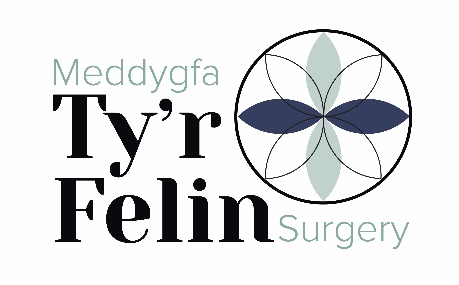 SA4 4BYDr. Laura NewingtonDr. Caroline SmithDr. Lisa HeathDr. Ainsley Rees-EvansTelephone/Ffôn: 01792 898844 Fax/Ffacs: 01792 891752